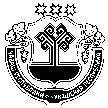 В соответствии с пунктом 3 статьи 160.2 Бюджетного кодекса Российской Федерации, постановлением Правительства Российской Федерации от 16 сентября 2021г. № 1568 «Об утверждении общих требований к закреплению  за органами государственной власти (государственными органами) субъекта Российской Федерации, органами управления территориальными фондами обязательного медицинского страхования, органами местного самоуправления, органами местной администрации полномочий главного администратора источников финансирования дефицита бюджета и к утверждению перечню главных администраторов источников финансирования дефицита бюджета субъекта Российской Федерации, бюджета территориального фонда обязательного медицинского страхования, местного бюджета» администрация Чуманкасинского сельского поселения Моргаушского района Чувашской Республики п о с т а н о в л я е т:      С 1 января 2023 года признать утратившим силу постановление администрации  Чуманкасинского сельского поселения Моргаушского района Чувашской Республики от 21 декабря 2021 года №69 «Об утверждении перечня главных администраторов источников финансирования дефицита бюджета Чуманкасинского сельского поселения Моргаушского района Чувашской Республики».Настоящее постановление вступает в силу после его официального опубликования в издании «Вестник Чуманкасинского сельского поселения Моргаушского района», но не ранее 1 января 2023 года.Глава Чуманкасинского сельского поселения                                                 Н.В. БеловЧУВАШСКАЯ РЕСПУБЛИКАМОРГАУШСКИЙ РАЙОНАДМИНИСТРАЦИЯЧУМАНКАСИНСКОГО СЕЛЬСКОГО ПОСЕЛЕНИЯПОСТАНОВЛЕНИЕДеревня Одаркино                                                        ЧĂВАШ РЕСПУБЛИКИ   МУРКАШ РАЙОНĔ	             ЧУМАНКАССИ ЯЛПОСЕЛЕНИЙĔНАДМИНИСТРАЦИЙĔЙЫШĂНУОтарккă  ялĕО признании утратившим силу постановления администрации Чуманкасинского сельского  поселения Моргаушского района Чувашской  Республикиот 21.12.2021г. №69 «Об утверждении перечня главных администраторов источников финансирования дефицита бюджета Чуманкасинского сельского поселения Моргаушского района Чувашской Республики »